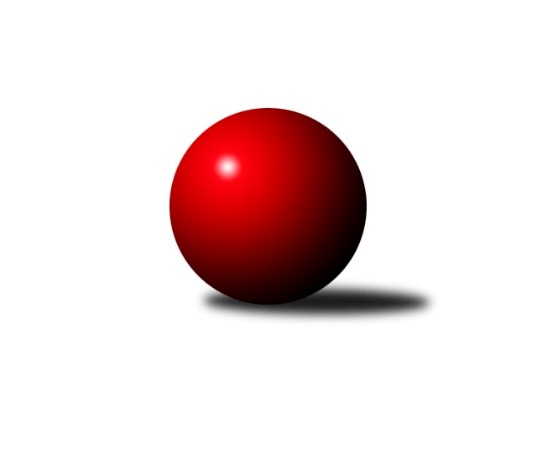 Č.8Ročník 2022/2023	11.6.2024 Okresní přebor OL PV 2022/2023Statistika 8. kolaTabulka družstev:		družstvo	záp	výh	rem	proh	skore	sety	průměr	body	plné	dorážka	chyby	1.	HKK Olomouc D	8	6	1	1	63 : 17 	(38.0 : 20.0)	1666	13	1153	514	31.8	2.	KK Lipník B	7	5	1	1	45 : 25 	(34.0 : 22.0)	1590	11	1130	461	33.4	3.	TJ Tatran Litovel C	7	5	0	2	46 : 24 	(31.5 : 24.5)	1622	10	1119	503	32.4	4.	SK Sigma A	8	5	0	3	48 : 32 	(29.5 : 28.5)	1626	10	1144	482	36.1	5.	TJ Sokol Horka nad Moravou	7	4	0	3	38 : 32 	(28.0 : 22.0)	1617	8	1132	485	40.6	6.	HKK Olomouc E	7	4	0	3	30 : 40 	(25.5 : 30.5)	1515	8	1087	428	44.9	7.	TJ Prostějov D	8	4	0	4	32 : 48 	(22.0 : 36.0)	1594	8	1130	464	39.8	8.	HKK Olomouc C	8	3	0	5	42 : 38 	(23.0 : 29.0)	1541	6	1081	459	31.5	9.	Sokol Přemyslovice C	7	3	0	4	34 : 36 	(29.0 : 27.0)	1570	6	1109	461	38.6	10.	KK Šternberk	7	3	0	4	30 : 40 	(25.0 : 19.0)	1569	6	1122	447	32.9	11.	TJ Prostějov C	7	3	0	4	28 : 42 	(24.0 : 26.0)	1620	6	1125	496	40	12.	KK Troubelice B	8	2	0	6	28 : 52 	(25.5 : 32.5)	1525	4	1087	438	50.3	13.	KK Troubelice A	7	0	0	7	16 : 54 	(19.0 : 37.0)	1472	0	1064	408	45.3Tabulka doma:		družstvo	záp	výh	rem	proh	skore	sety	průměr	body	maximum	minimum	1.	HKK Olomouc D	4	3	1	0	33 : 7 	(18.0 : 8.0)	1693	7	1761	1654	2.	KK Lipník B	3	3	0	0	26 : 4 	(20.0 : 4.0)	1600	6	1641	1574	3.	Sokol Přemyslovice C	4	3	0	1	28 : 12 	(22.0 : 10.0)	1625	6	1677	1579	4.	TJ Tatran Litovel C	4	3	0	1	26 : 14 	(20.0 : 12.0)	1682	6	1785	1622	5.	HKK Olomouc E	4	3	0	1	20 : 20 	(17.0 : 15.0)	1569	6	1614	1498	6.	KK Šternberk	4	2	0	2	22 : 18 	(18.0 : 8.0)	1628	4	1645	1619	7.	TJ Sokol Horka nad Moravou	4	2	0	2	22 : 18 	(16.0 : 10.0)	1617	4	1719	1520	8.	SK Sigma A	3	2	0	1	16 : 14 	(9.0 : 9.0)	1650	4	1730	1574	9.	KK Troubelice B	3	2	0	1	16 : 14 	(10.5 : 7.5)	1557	4	1588	1498	10.	HKK Olomouc C	3	1	0	2	16 : 14 	(12.0 : 12.0)	1655	2	1716	1623	11.	TJ Prostějov D	3	1	0	2	8 : 22 	(8.5 : 15.5)	1612	2	1675	1523	12.	TJ Prostějov C	4	1	0	3	12 : 28 	(14.0 : 18.0)	1606	2	1634	1548	13.	KK Troubelice A	5	0	0	5	14 : 36 	(17.5 : 22.5)	1550	0	1618	1504Tabulka venku:		družstvo	záp	výh	rem	proh	skore	sety	průměr	body	maximum	minimum	1.	HKK Olomouc D	4	3	0	1	30 : 10 	(20.0 : 12.0)	1657	6	1727	1598	2.	SK Sigma A	5	3	0	2	32 : 18 	(20.5 : 19.5)	1621	6	1722	1415	3.	TJ Prostějov D	5	3	0	2	24 : 26 	(13.5 : 20.5)	1605	6	1687	1518	4.	KK Lipník B	4	2	1	1	19 : 21 	(14.0 : 18.0)	1587	5	1682	1442	5.	TJ Tatran Litovel C	3	2	0	1	20 : 10 	(11.5 : 12.5)	1601	4	1659	1536	6.	TJ Prostějov C	3	2	0	1	16 : 14 	(10.0 : 8.0)	1625	4	1706	1576	7.	TJ Sokol Horka nad Moravou	3	2	0	1	16 : 14 	(12.0 : 12.0)	1617	4	1683	1524	8.	HKK Olomouc C	5	2	0	3	26 : 24 	(11.0 : 17.0)	1512	4	1657	1240	9.	HKK Olomouc E	3	1	0	2	10 : 20 	(8.5 : 15.5)	1497	2	1627	1415	10.	KK Šternberk	3	1	0	2	8 : 22 	(7.0 : 11.0)	1549	2	1724	1440	11.	KK Troubelice A	2	0	0	2	2 : 18 	(1.5 : 14.5)	1434	0	1473	1394	12.	Sokol Přemyslovice C	3	0	0	3	6 : 24 	(7.0 : 17.0)	1552	0	1596	1513	13.	KK Troubelice B	5	0	0	5	12 : 38 	(15.0 : 25.0)	1524	0	1584	1440Tabulka podzimní části:		družstvo	záp	výh	rem	proh	skore	sety	průměr	body	doma	venku	1.	HKK Olomouc D	8	6	1	1	63 : 17 	(38.0 : 20.0)	1666	13 	3 	1 	0 	3 	0 	1	2.	KK Lipník B	7	5	1	1	45 : 25 	(34.0 : 22.0)	1590	11 	3 	0 	0 	2 	1 	1	3.	TJ Tatran Litovel C	7	5	0	2	46 : 24 	(31.5 : 24.5)	1622	10 	3 	0 	1 	2 	0 	1	4.	SK Sigma A	8	5	0	3	48 : 32 	(29.5 : 28.5)	1626	10 	2 	0 	1 	3 	0 	2	5.	TJ Sokol Horka nad Moravou	7	4	0	3	38 : 32 	(28.0 : 22.0)	1617	8 	2 	0 	2 	2 	0 	1	6.	HKK Olomouc E	7	4	0	3	30 : 40 	(25.5 : 30.5)	1515	8 	3 	0 	1 	1 	0 	2	7.	TJ Prostějov D	8	4	0	4	32 : 48 	(22.0 : 36.0)	1594	8 	1 	0 	2 	3 	0 	2	8.	HKK Olomouc C	8	3	0	5	42 : 38 	(23.0 : 29.0)	1541	6 	1 	0 	2 	2 	0 	3	9.	Sokol Přemyslovice C	7	3	0	4	34 : 36 	(29.0 : 27.0)	1570	6 	3 	0 	1 	0 	0 	3	10.	KK Šternberk	7	3	0	4	30 : 40 	(25.0 : 19.0)	1569	6 	2 	0 	2 	1 	0 	2	11.	TJ Prostějov C	7	3	0	4	28 : 42 	(24.0 : 26.0)	1620	6 	1 	0 	3 	2 	0 	1	12.	KK Troubelice B	8	2	0	6	28 : 52 	(25.5 : 32.5)	1525	4 	2 	0 	1 	0 	0 	5	13.	KK Troubelice A	7	0	0	7	16 : 54 	(19.0 : 37.0)	1472	0 	0 	0 	5 	0 	0 	2Tabulka jarní části:		družstvo	záp	výh	rem	proh	skore	sety	průměr	body	doma	venku	1.	Sokol Přemyslovice C	0	0	0	0	0 : 0 	(0.0 : 0.0)	0	0 	0 	0 	0 	0 	0 	0 	2.	KK Lipník B	0	0	0	0	0 : 0 	(0.0 : 0.0)	0	0 	0 	0 	0 	0 	0 	0 	3.	KK Šternberk	0	0	0	0	0 : 0 	(0.0 : 0.0)	0	0 	0 	0 	0 	0 	0 	0 	4.	TJ Sokol Horka nad Moravou	0	0	0	0	0 : 0 	(0.0 : 0.0)	0	0 	0 	0 	0 	0 	0 	0 	5.	HKK Olomouc C	0	0	0	0	0 : 0 	(0.0 : 0.0)	0	0 	0 	0 	0 	0 	0 	0 	6.	TJ Prostějov D	0	0	0	0	0 : 0 	(0.0 : 0.0)	0	0 	0 	0 	0 	0 	0 	0 	7.	TJ Prostějov C	0	0	0	0	0 : 0 	(0.0 : 0.0)	0	0 	0 	0 	0 	0 	0 	0 	8.	HKK Olomouc D	0	0	0	0	0 : 0 	(0.0 : 0.0)	0	0 	0 	0 	0 	0 	0 	0 	9.	HKK Olomouc E	0	0	0	0	0 : 0 	(0.0 : 0.0)	0	0 	0 	0 	0 	0 	0 	0 	10.	KK Troubelice B	0	0	0	0	0 : 0 	(0.0 : 0.0)	0	0 	0 	0 	0 	0 	0 	0 	11.	KK Troubelice A	0	0	0	0	0 : 0 	(0.0 : 0.0)	0	0 	0 	0 	0 	0 	0 	0 	12.	SK Sigma A	0	0	0	0	0 : 0 	(0.0 : 0.0)	0	0 	0 	0 	0 	0 	0 	0 	13.	TJ Tatran Litovel C	0	0	0	0	0 : 0 	(0.0 : 0.0)	0	0 	0 	0 	0 	0 	0 	0 Zisk bodů pro družstvo:		jméno hráče	družstvo	body	zápasy	v %	dílčí body	sety	v %	1.	Radek Hejtman 	HKK Olomouc D 	16	/	8	(100%)		/		(%)	2.	Jiří Vodák 	TJ Sokol Horka nad Moravou 	14	/	8	(88%)		/		(%)	3.	František Zatloukal 	TJ Sokol Horka nad Moravou 	14	/	8	(88%)		/		(%)	4.	Martin Sekanina 	KK Lipník B 	12	/	6	(100%)		/		(%)	5.	Jaroslav Koppa 	KK Lipník B 	12	/	6	(100%)		/		(%)	6.	Pavel Močár ml.	Sokol Přemyslovice C 	12	/	6	(100%)		/		(%)	7.	Petr Pick 	KK Šternberk  	12	/	6	(100%)		/		(%)	8.	Jiří Ocetek 	-- volný los -- 	12	/	6	(100%)		/		(%)	9.	František Baslar 	SK Sigma A 	12	/	6	(100%)		/		(%)	10.	Petr Vašíček 	HKK Olomouc C 	12	/	7	(86%)		/		(%)	11.	Jiří Kráčmar 	TJ Tatran Litovel C 	12	/	8	(75%)		/		(%)	12.	Jiří Fiala 	TJ Tatran Litovel C 	12	/	8	(75%)		/		(%)	13.	Jiří Maitner 	KK Troubelice A 	10	/	7	(71%)		/		(%)	14.	Miloslav Vaculík 	KK Troubelice B 	10	/	7	(71%)		/		(%)	15.	Michal Svoboda 	HKK Olomouc D 	10	/	7	(71%)		/		(%)	16.	Jan Smékal 	KK Troubelice B 	10	/	8	(63%)		/		(%)	17.	Petr Mandl 	HKK Olomouc D 	8	/	5	(80%)		/		(%)	18.	Alena Kopecká 	HKK Olomouc E 	8	/	5	(80%)		/		(%)	19.	Oldřich Pajchl 	Sokol Přemyslovice C 	8	/	6	(67%)		/		(%)	20.	Jiří Miller 	KK Šternberk  	8	/	6	(67%)		/		(%)	21.	Petr Hájek 	SK Sigma A 	8	/	6	(67%)		/		(%)	22.	Marek Čépe 	TJ Prostějov C 	8	/	7	(57%)		/		(%)	23.	Dušan Žouželka 	TJ Tatran Litovel C 	8	/	7	(57%)		/		(%)	24.	Jiří Malíšek 	HKK Olomouc C 	8	/	7	(57%)		/		(%)	25.	Aleš Zaoral 	TJ Sokol Horka nad Moravou 	8	/	8	(50%)		/		(%)	26.	Jaroslav Peřina 	KK Lipník B 	8	/	8	(50%)		/		(%)	27.	Karel Zvěřina 	SK Sigma A 	8	/	8	(50%)		/		(%)	28.	Vlastimil Hejtman 	HKK Olomouc D 	6	/	4	(75%)		/		(%)	29.	Magda Leitgebová 	TJ Prostějov D 	6	/	4	(75%)		/		(%)	30.	Petr Cvrček 	HKK Olomouc D 	6	/	4	(75%)		/		(%)	31.	Michal Sosík 	TJ Prostějov C 	6	/	4	(75%)		/		(%)	32.	Miroslav Machalíček 	HKK Olomouc E 	6	/	5	(60%)		/		(%)	33.	Radek Malíšek 	HKK Olomouc C 	6	/	5	(60%)		/		(%)	34.	Jiří Vrobel 	TJ Tatran Litovel C 	6	/	5	(60%)		/		(%)	35.	Jan Černohous 	TJ Prostějov C 	6	/	6	(50%)		/		(%)	36.	Jaroslav Peřina 	SK Sigma A 	6	/	6	(50%)		/		(%)	37.	Zdeněk Zapletal 	TJ Prostějov D 	6	/	7	(43%)		/		(%)	38.	Josef Šilbert 	-- volný los -- 	6	/	8	(38%)		/		(%)	39.	David Rozsypal 	TJ Prostějov C 	6	/	8	(38%)		/		(%)	40.	Viktor Hula 	KK Troubelice A 	4	/	2	(100%)		/		(%)	41.	Josef Klaban 	KK Šternberk  	4	/	3	(67%)		/		(%)	42.	Pavel Toman 	Sokol Přemyslovice C 	4	/	3	(67%)		/		(%)	43.	Bohuslava Fajdeková 	HKK Olomouc E 	4	/	4	(50%)		/		(%)	44.	Libuše Mrázová 	HKK Olomouc E 	4	/	4	(50%)		/		(%)	45.	Petr Jurka 	HKK Olomouc D 	4	/	4	(50%)		/		(%)	46.	Jiří Zapletal 	Sokol Přemyslovice C 	4	/	5	(40%)		/		(%)	47.	Michal Dolejš 	KK Lipník B 	4	/	5	(40%)		/		(%)	48.	Denisa Nováková 	TJ Prostějov D 	4	/	5	(40%)		/		(%)	49.	Kamil Vinklárek 	KK Šternberk  	4	/	5	(40%)		/		(%)	50.	Miroslav Hyc 	SK Sigma A 	4	/	6	(33%)		/		(%)	51.	Renata Kolečkářová 	TJ Prostějov D 	4	/	6	(33%)		/		(%)	52.	Josef Čapka 	TJ Prostějov C 	4	/	6	(33%)		/		(%)	53.	Bohuslav Toman 	Sokol Přemyslovice C 	4	/	6	(33%)		/		(%)	54.	Martin Spisar 	TJ Prostějov D 	4	/	7	(29%)		/		(%)	55.	Miroslav Kotráš 	KK Troubelice A 	4	/	8	(25%)		/		(%)	56.	Vlastimil Kozák 	TJ Tatran Litovel C 	2	/	2	(50%)		/		(%)	57.	Ladislav Polách 	KK Troubelice B 	2	/	2	(50%)		/		(%)	58.	Petr Paták 	KK Šternberk  	2	/	2	(50%)		/		(%)	59.	Zdeněk Khol 	KK Lipník B 	2	/	3	(33%)		/		(%)	60.	Milan Dvorský 	Sokol Přemyslovice C 	2	/	3	(33%)		/		(%)	61.	Marie Kotrášová 	KK Troubelice A 	2	/	4	(25%)		/		(%)	62.	Milan Král 	HKK Olomouc C 	2	/	4	(25%)		/		(%)	63.	Alena Machalíčková 	HKK Olomouc E 	2	/	4	(25%)		/		(%)	64.	František Kropáč 	KK Troubelice A 	2	/	4	(25%)		/		(%)	65.	Dušan Říha 	HKK Olomouc E 	2	/	5	(20%)		/		(%)	66.	Drahoslav Smékal 	KK Troubelice B 	2	/	6	(17%)		/		(%)	67.	Miroslav Rédl 	TJ Sokol Horka nad Moravou 	2	/	7	(14%)		/		(%)	68.	Vilém Zeiner 	KK Lipník B 	0	/	1	(0%)		/		(%)	69.	Vladimír Holík 	TJ Sokol Horka nad Moravou 	0	/	1	(0%)		/		(%)	70.	Bohuslav Kocurek 	KK Šternberk  	0	/	1	(0%)		/		(%)	71.	Vojtěch Polách 	KK Troubelice B 	0	/	1	(0%)		/		(%)	72.	Eva Paňáková 	TJ Prostějov D 	0	/	1	(0%)		/		(%)	73.	Zdeněk Chudožilov 	TJ Prostějov C 	0	/	1	(0%)		/		(%)	74.	Jana Kührová 	TJ Prostějov D 	0	/	1	(0%)		/		(%)	75.	Svatopluk Opavský 	KK Šternberk  	0	/	1	(0%)		/		(%)	76.	Josef Krajzinger 	HKK Olomouc C 	0	/	1	(0%)		/		(%)	77.	Lubomír Blinka 	TJ Tatran Litovel C 	0	/	1	(0%)		/		(%)	78.	Jiří Kolář 	KK Lipník B 	0	/	2	(0%)		/		(%)	79.	Jan Oprštěný 	-- volný los -- 	0	/	2	(0%)		/		(%)	80.	Lucie Slavíková 	HKK Olomouc C 	0	/	2	(0%)		/		(%)	81.	Jitka Sobotová 	-- volný los -- 	0	/	3	(0%)		/		(%)	82.	Jaroslav Pospíšil 	-- volný los -- 	0	/	3	(0%)		/		(%)	83.	Vít Zapletal 	Sokol Přemyslovice C 	0	/	3	(0%)		/		(%)	84.	Jaromír Vémola 	KK Šternberk  	0	/	4	(0%)		/		(%)	85.	Marie Říhová 	HKK Olomouc E 	0	/	5	(0%)		/		(%)	86.	Jana Suralová 	KK Troubelice A 	0	/	7	(0%)		/		(%)	87.	Pavel Řezníček 	KK Troubelice B 	0	/	8	(0%)		/		(%)	88.	Václav Suchý 	-- volný los -- 	0	/	8	(0%)		/		(%)Průměry na kuželnách:		kuželna	průměr	plné	dorážka	chyby	výkon na hráče	1.	HKK Olomouc, 1-2	1688	1167	520	30.5	(422.0)	2.	HKK Olomouc, 7-8	1653	1160	493	39.0	(413.4)	3.	TJ  Prostějov, 1-2	1636	1153	483	37.5	(409.1)	4.	HKK Olomouc, 3-4	1631	1124	506	37.0	(407.8)	5.	TJ  Prostějov, 3-4	1623	1147	475	41.5	(405.8)	6.	HKK Olomouc, 5-6	1590	1134	455	44.5	(397.5)	7.	Sokol Přemyslovice, 1-2	1574	1109	465	39.3	(393.7)	8.	SK Sigma MŽ Olomouc, 1-2	1551	1096	454	42.2	(387.9)	9.	KKŽ Šternberk, 1-2	1532	1091	440	44.6	(383.0)	10.	KK Lipník nad Bečvou, 1-2	1522	1086	436	43.1	(380.6)Nejlepší výkony na kuželnách:HKK Olomouc, 1-2TJ Sokol Horka nad Moravou	1719	8. kolo	Jiří Vodák 	TJ Sokol Horka nad Moravou	470	4. koloSK Sigma A	1668	4. kolo	Petr Hájek 	SK Sigma A	462	4. koloHKK Olomouc C	1657	8. kolo	Jiří Vodák 	TJ Sokol Horka nad Moravou	453	8. koloTJ Sokol Horka nad Moravou	1622	4. kolo	František Zatloukal 	TJ Sokol Horka nad Moravou	443	2. koloTJ Sokol Horka nad Moravou	1608	6. kolo	Jiří Vodák 	TJ Sokol Horka nad Moravou	436	6. koloTJ Prostějov D	1544	2. kolo	Aleš Zaoral 	TJ Sokol Horka nad Moravou	435	8. koloTJ Sokol Horka nad Moravou	1520	2. kolo	František Zatloukal 	TJ Sokol Horka nad Moravou	429	8. koloKK Troubelice B	1440	6. kolo	Radek Malíšek 	HKK Olomouc C	428	8. kolo		. kolo	František Zatloukal 	TJ Sokol Horka nad Moravou	423	6. kolo		. kolo	Zdeněk Zapletal 	TJ Prostějov D	419	2. koloHKK Olomouc, 7-8HKK Olomouc D	1761	8. kolo	Michal Svoboda 	HKK Olomouc D	449	8. koloKK Lipník B	1682	4. kolo	Jaroslav Koppa 	KK Lipník B	447	4. koloHKK Olomouc D	1682	4. kolo	Petr Mandl 	HKK Olomouc D	446	8. koloHKK Olomouc D	1674	6. kolo	Radek Hejtman 	HKK Olomouc D	443	2. koloHKK Olomouc D	1654	2. kolo	Michal Svoboda 	HKK Olomouc D	442	6. koloTJ Prostějov D	1630	6. kolo	Radek Hejtman 	HKK Olomouc D	438	6. koloKK Troubelice B	1546	8. kolo	Radek Hejtman 	HKK Olomouc D	438	8. koloKK Šternberk 	1440	2. kolo	Radek Hejtman 	HKK Olomouc D	432	4. kolo		. kolo	Vlastimil Hejtman 	HKK Olomouc D	429	4. kolo		. kolo	Petr Cvrček 	HKK Olomouc D	428	8. koloTJ  Prostějov, 1-2TJ Tatran Litovel C	1785	4. kolo	Petr Pick 	KK Šternberk 	481	4. koloKK Šternberk 	1724	4. kolo	Jiří Fiala 	TJ Tatran Litovel C	475	6. koloTJ Prostějov D	1687	8. kolo	Jiří Fiala 	TJ Tatran Litovel C	466	4. koloTJ Prostějov D	1675	3. kolo	Jiří Kráčmar 	TJ Tatran Litovel C	465	4. koloTJ Tatran Litovel C	1670	6. kolo	Martin Spisar 	TJ Prostějov D	450	8. koloTJ Tatran Litovel C	1651	1. kolo	Jiří Miller 	KK Šternberk 	449	4. koloTJ Sokol Horka nad Moravou	1644	1. kolo	Radek Malíšek 	HKK Olomouc C	445	5. koloHKK Olomouc C	1638	5. kolo	František Zatloukal 	TJ Sokol Horka nad Moravou	445	1. koloTJ Prostějov D	1637	5. kolo	Renata Kolečkářová 	TJ Prostějov D	442	5. koloHKK Olomouc E	1627	7. kolo	Jiří Fiala 	TJ Tatran Litovel C	441	1. koloHKK Olomouc, 3-4SK Sigma A	1722	6. kolo	František Baslar 	SK Sigma A	497	6. koloHKK Olomouc C	1716	2. kolo	Radek Malíšek 	HKK Olomouc C	458	2. koloTJ Prostějov C	1706	4. kolo	Jiří Malíšek 	HKK Olomouc C	456	6. koloHKK Olomouc C	1625	6. kolo	Petr Vašíček 	HKK Olomouc C	454	4. koloHKK Olomouc C	1623	4. kolo	Michal Sosík 	TJ Prostějov C	446	4. koloSokol Přemyslovice C	1546	2. kolo	Karel Zvěřina 	SK Sigma A	442	6. kolo		. kolo	Jiří Malíšek 	HKK Olomouc C	442	4. kolo		. kolo	Petr Vašíček 	HKK Olomouc C	440	2. kolo		. kolo	Jiří Zapletal 	Sokol Přemyslovice C	439	2. kolo		. kolo	David Rozsypal 	TJ Prostějov C	435	4. koloTJ  Prostějov, 3-4HKK Olomouc D	1727	5. kolo	Michal Svoboda 	HKK Olomouc D	457	5. koloTJ Tatran Litovel C	1659	7. kolo	Denisa Nováková 	TJ Prostějov D	451	1. koloTJ Prostějov D	1647	1. kolo	Radek Hejtman 	HKK Olomouc D	448	5. koloTJ Prostějov C	1634	1. kolo	Marek Čépe 	TJ Prostějov C	443	5. koloTJ Prostějov C	1627	3. kolo	Miloslav Vaculík 	KK Troubelice B	440	3. koloTJ Prostějov C	1614	5. kolo	Dušan Žouželka 	TJ Tatran Litovel C	432	7. koloKK Troubelice B	1584	3. kolo	Vlastimil Hejtman 	HKK Olomouc D	430	5. koloTJ Prostějov C	1548	7. kolo	Marek Čépe 	TJ Prostějov C	430	1. kolo		. kolo	Marek Čépe 	TJ Prostějov C	427	3. kolo		. kolo	David Rozsypal 	TJ Prostějov C	427	3. koloHKK Olomouc, 5-6SK Sigma A	1677	8. kolo	Petr Hájek 	SK Sigma A	460	8. koloHKK Olomouc E	1614	4. kolo	Michal Sosík 	TJ Prostějov C	449	6. koloHKK Olomouc E	1604	6. kolo	František Baslar 	SK Sigma A	443	8. koloSokol Přemyslovice C	1596	4. kolo	Pavel Močár ml.	Sokol Přemyslovice C	431	4. koloTJ Prostějov C	1576	6. kolo	Miroslav Machalíček 	HKK Olomouc E	430	4. koloHKK Olomouc E	1560	2. kolo	Miroslav Machalíček 	HKK Olomouc E	414	6. koloHKK Olomouc E	1498	8. kolo	Alena Kopecká 	HKK Olomouc E	408	4. koloKK Troubelice A	1473	2. kolo	Alena Kopecká 	HKK Olomouc E	407	6. kolo		. kolo	Jiří Maitner 	KK Troubelice A	404	2. kolo		. kolo	Pavel Toman 	Sokol Přemyslovice C	404	4. koloSokol Přemyslovice, 1-2Sokol Přemyslovice C	1677	5. kolo	Pavel Močár ml.	Sokol Přemyslovice C	443	7. koloSokol Přemyslovice C	1638	7. kolo	Pavel Močár ml.	Sokol Přemyslovice C	439	5. koloTJ Tatran Litovel C	1609	5. kolo	Jiří Zapletal 	Sokol Přemyslovice C	433	5. koloSokol Přemyslovice C	1604	1. kolo	Jiří Fiala 	TJ Tatran Litovel C	433	5. koloHKK Olomouc D	1598	3. kolo	Vlastimil Hejtman 	HKK Olomouc D	433	3. koloSokol Přemyslovice C	1579	3. kolo	Miloslav Vaculík 	KK Troubelice B	428	1. koloKK Troubelice B	1499	1. kolo	Oldřich Pajchl 	Sokol Přemyslovice C	426	1. koloKK Troubelice A	1394	7. kolo	Milan Dvorský 	Sokol Přemyslovice C	415	7. kolo		. kolo	Radek Hejtman 	HKK Olomouc D	414	3. kolo		. kolo	Vlastimil Kozák 	TJ Tatran Litovel C	414	5. koloSK Sigma MŽ Olomouc, 1-2SK Sigma A	1730	7. kolo	Jiří Maitner 	KK Troubelice A	455	5. koloTJ Sokol Horka nad Moravou	1683	5. kolo	Jiří Vodák 	TJ Sokol Horka nad Moravou	451	5. koloHKK Olomouc D	1674	7. kolo	Radek Hejtman 	HKK Olomouc D	451	7. koloSK Sigma A	1647	5. kolo	Petr Vašíček 	HKK Olomouc C	449	7. koloKK Lipník B	1643	8. kolo	Miroslav Hyc 	SK Sigma A	444	5. koloTJ Prostějov C	1638	8. kolo	Petr Hájek 	SK Sigma A	441	7. koloKK Lipník B	1633	2. kolo	Jan Smékal 	KK Troubelice B	441	5. koloHKK Olomouc D	1620	1. kolo	Jiří Malíšek 	HKK Olomouc C	439	7. koloKK Troubelice A	1618	5. kolo	Jiří Ocetek 	-- volný los --	439	1. koloTJ Sokol Horka nad Moravou	1617	3. kolo	Josef Šilbert 	-- volný los --	438	1. koloKKŽ Šternberk, 1-2KK Šternberk 	1645	8. kolo	Petr Pick 	KK Šternberk 	435	8. koloKK Šternberk 	1619	7. kolo	Petr Pick 	KK Šternberk 	433	5. koloKK Šternberk 	1619	3. kolo	Petr Pick 	KK Šternberk 	432	7. koloKK Šternberk 	1577	5. kolo	František Zatloukal 	TJ Sokol Horka nad Moravou	425	7. koloTJ Sokol Horka nad Moravou	1524	7. kolo	Jiří Miller 	KK Šternberk 	424	7. koloSokol Přemyslovice C	1513	8. kolo	Oldřich Pajchl 	Sokol Přemyslovice C	423	8. koloHKK Olomouc E	1415	3. kolo	Jiří Vodák 	TJ Sokol Horka nad Moravou	420	7. kolo-- volný los --	1345	5. kolo	Kamil Vinklárek 	KK Šternberk 	419	3. koloHKK Olomouc C	8	1. kolo	Jaromír Vémola 	KK Šternberk 	417	7. koloKK Šternberk 	0	1. kolo	Jiří Miller 	KK Šternberk 	414	8. koloKK Lipník nad Bečvou, 1-2KK Lipník B	1641	1. kolo	Martin Sekanina 	KK Lipník B	441	1. koloKK Lipník B	1598	7. kolo	Martin Sekanina 	KK Lipník B	436	3. koloKK Lipník B	1584	5. kolo	Jaroslav Peřina 	KK Lipník B	436	5. koloKK Lipník B	1574	3. kolo	Jaroslav Koppa 	KK Lipník B	428	7. koloHKK Olomouc C	1514	3. kolo	Martin Sekanina 	KK Lipník B	422	5. koloHKK Olomouc E	1449	5. kolo	Jaroslav Koppa 	KK Lipník B	421	1. koloSK Sigma A	1415	1. kolo	Petr Vašíček 	HKK Olomouc C	415	3. kolo-- volný los --	1405	7. kolo	Jaroslav Koppa 	KK Lipník B	414	3. kolo		. kolo	Jaroslav Peřina 	KK Lipník B	414	7. kolo		. kolo	Jiří Malíšek 	HKK Olomouc C	405	3. koloČetnost výsledků:	8.0 : 2.0	12x	6.0 : 4.0	9x	5.0 : 5.0	1x	4.0 : 6.0	10x	2.0 : 8.0	10x	10.0 : 0.0	7x	0.0 : 10.0	7x